Söll am  Einladung zum Finale des 21. Söller Jugend-Salvencup-Schießen 2019 für die Klassen K1 und K2 am  22. Februar 2020Aufgrund der Ergebnisse der drei Vorrunden haben sich folgende Mannschaften und Einzelschützen der Klassen K1 und K2 für den Finalbewerb des 21. Jugend-Salvencup-Schießens im Schützenheim der Söller Sportschützen qualifiziert:Jugendschützen K1Jugendschützen K2Den Schießstand der Schützengilde Söll finden Sie im Gebäude der Hauptschule Söll. Der Zugang befindet sich zwischen der Hauptschule und dem Fußballplatz (auf der Rückseite des Gebäudes). Sie können, sofern Platz ist, das Parkdeck (Tiefgarage) verwenden und dann über die östliche Stiege von der Hinterseite des Gebäudes zum Schützenheim im ersten Stock gelangen.Das Finale wird auf elektronischen Disag-Anlagen geschossen.Zeitplan für das Finale am Samstag den 22. Februar 2020Jugendschützen K1:1. Durchgang		10:00 Uhr Start Probe 10 min.Mannschaften:   Breitenbach1,  Scheffau 1,  Münster 1,   Thiersee 1Einzelschützen:  Adl Dorian  Münster   2. Durchgang		10:45 Uhr Start Probe 10 min.Mannschaften:   Eben 1,   Fieberbrunn 2,   Aschau 1	Einzelschützen:  Stolzlechner Lena, Kröll Steffi, Rathgeber Sebastian,  	Wisdom Jacob, Fankhauser Theresa, Lintner Theresa,10 Schuß-Finale für die besten 10 Einzelschützen: ca. 11:45 UhrPreisverteilung:	sofort nach dem FinaleJugendschützen K2:1  Durchgang mit fliegendem Wechsel	13:15 Uhr Start Probe 10 min.Mannschaften:   Angerberg 1  Breitenbach 2   Schwaz 2   Eben 2   		   Fügenberg 1    Fieberbrunn 3   Pillersee 1Einzelschützen:  Feiersinger Matthias Söll    Kowatsch Maxi St. Johann		    Herzog Daniel Saalfelden  Renner Luca Niederndorf10 Schuß-Finale für die besten 10 Einzelschützen: ca. 14:30 UhrPreisverteilung:	sofort nach dem FinaleWir ersuchen alle Oberschützenmeister bzw. Jungschützenbetreuer um genaue Einhaltung des Zeitplanes, damit der Finalbewerb geordnet über die Bühne gehen kann. Sollte eine Mannschaft oder ein Einzelschütze nicht am Finale teilnehmen können, so ersuchen wir um telefonische Mitteilung. Tel. 0664/8251914 oder 06765944085Mit Tiroler SchützengrußDer Vorstand der Söller Sportschützen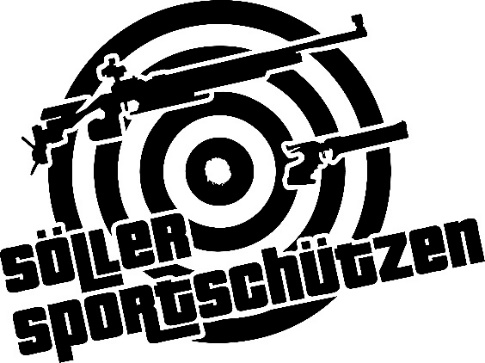 Söller SportschützenOSM Sonja Embacher6306 Söll, Bach 11Tel. 06765944085 oder 0664/8251914ZVR-Nr. 146144711Mannschaften:Mannschaftsschützen: Breitenbach 1Entner Lorena, Ascher Leonie, Kreidl David Eben 1Bader Leonie, Sprenger Lea, Prantl Johannes Fieberbrunn 2Preissler Corina, Niedermoser Christian, Hauser Marco Aschau 1Hanser Lea, Semler Julian, Lanthaler Nadine Scheffau 1Einwaller Maria, Stock Christina, Exenberger Theresa Münster 1Mair Jasmin, Unterberger Lorena, Moser Zoe Thiersee 1Lackner David, Werlberger Klausi,  Fankhauser StefanSchützengilde:Einzelschützen:PillerseeStolzlechner Lena, Kröll SteffiEbenRathgeber Sebastian, Wisdom JacobFügenberg Fankhauser TheresaMünster  Adl DorianSchwaz Lintner Theresa, Mannschaften:Mannschaftsschützen:Pillersee 1Unterdorfer Julia, Stolzlechner Lena, Kröll SteffiEben 2Rathgeber Sebastian, Wisdom Jacob, Prantl JakobFügenberg 1Fankhauser Lisa, Fankhauser Theresa, Piringer SimonFieberbrunn 3Peissler Richard, Laggner Lukas, Maislinger SebastianBreitenbach 2Lettenbichler Christina, Cicek Aleyna, Lettenbichler ReneSchwaz 2Lintner Sebastian, Lintner Theresa, Oberlechner Lansch. VinzentAngerberg 1Hochstaffl Christoph, Unterpertinger Lea, Lechner DominikSchützengilde:Einzelschützen:SaalfeldenHerzog DanielSöllFeiersinger MatthiasSt. JohannKowatsch MaxiNiederndorf Renner Luca